Выполни штриховку линиями, в указанном направлении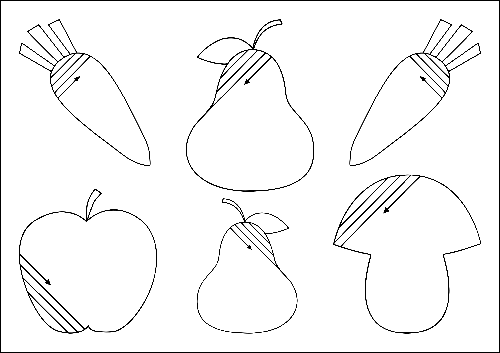 